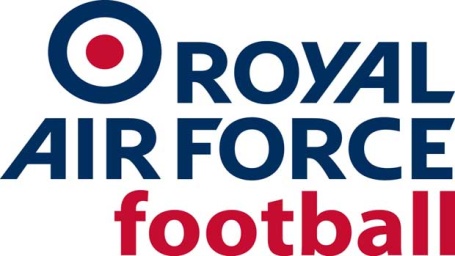 RAF Senior Rep Team
2018-19 Fixtures & Results Date: Wed 5 Sept 18 
Competition: Friendly 
Opponents: Hartpury College
Venue: Home, RAF Cosford  
Result: W 1-0

Date: Wed 26 Sept 18 
Competition: Friendly
Opponents: Kidderminster Harriers XI
Venue: Home, RAF Cosford 
Result: D 2-2

Date: Tue 9 Oct 18 
Competition: Birmingham Senior Cup
Opponents: Lye Town 
Venue: Away, Lye Town FC  
Result: L 2-1

Date: Tue 16 Oct 18 
Competition: Friendly
Opponents: Bromsgrove Sporting 
Venue: Away, Bromsgrove Sporting FC  
Result: L 2-1

Date: Wed 7 Nov 18
Competition: Friendly
Opponents: East Riding FA 
Venue: Away, East Riding FA HQ      
Result: W 3-5

Date: Tue 20 Nov 18 
Competition: Walsall Senior Cup 2nd Round (bye in first round)
Opponents: Walsall Wood 
Venue: Away, Walsall Wood FC  
Result: W 1-2

Date: Tue 4 Dec 18 
Competition: Friendly
Opponents: Prison Service  
Venue: Home, RAF Cosford       
Result: W 6-1

Date: Thur 6 Dec 18 
Competition: Friendly
Opponents: Fire Service 
Venue: Home, RAF Cosford  
Result: L 3-4

Date: Wed 9 Jan 19 
Competition: Friendly
Opponents: Hartpury College 
Venue: Away, Hartpury College 
Result: W 3-4

Date: Tue 26 Feb 19 
Competition: Friendly 
Opponents: Worcester City
Venue: Away, Pershore Town FC 
Result: W 0-1

Date: Wed 13 Mar 19
Competition: Walsall Senior Cup, Quarter Final 
Opponents: Lye Town
Venue: Away, Lye Town 
Result: L 2-1 

Date: Wed 20 Mar 19
Competition: Inter-Services
Opponents: Army
Venue: Away, Aldershot Town FC 
Result: L 3-0

Date: Wed 27 Mar 19
Competition: Inter-Services
Opponents: Royal Navy
Venue: Home, Shrewsbury Town FC KO 1900
Result: W 4-1